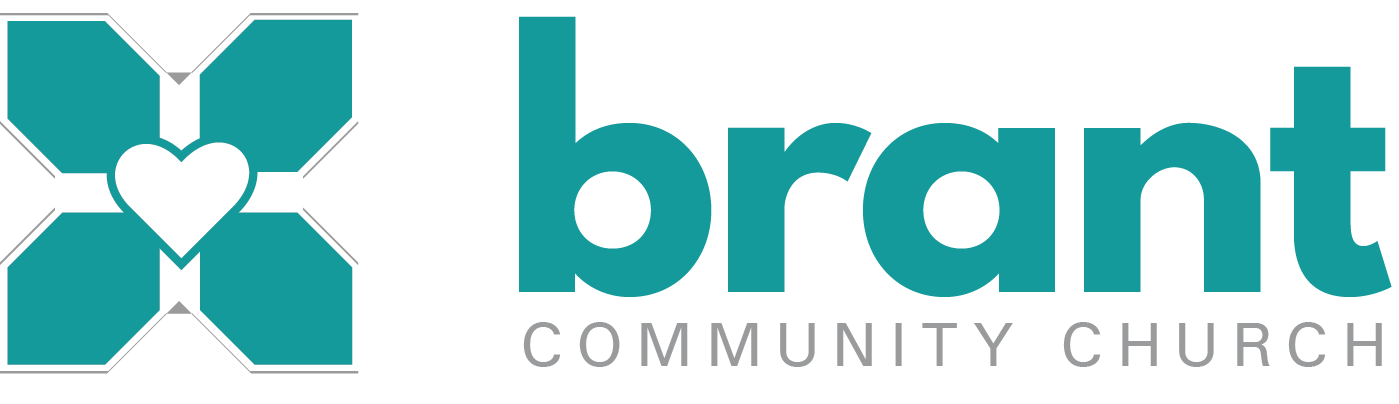 Donor information (please print clearly)Name: ___________________________________________________________________________________Mailing Address: __________________________________________________________________________City:  __________________         Province:   _________________           Postal Code: _______________Telephone number:  ____________________________     Email Address: _________________________               I authorize Brant Community Church and the financial institution designated (or any other financial institution I may authorize at any other time) to begin debits as per my instructions detailed as follows:Debit frequency:              Weekly (Monday) ___             Bi-Weekly (every second Monday) ___                              Monthly (1st of the month) ___     Semi-Monthly (1st & 15th of the month) ___Debit Amount: ______________________________    Start Date: ________________________________This donation is made on behalf of       ____ an individual          _____   a businessFinancial Institution Information required: The application must be accompanied with either a VOID cheque or a Pre-Authorized Debit Form (supplied by your bank)I may revoke my authorization at any time, subject to providing notice of 30 days. To obtain a cancellation form, of for more information on my right to cancel a PAG agreement, I may contact my financial institution or visit www.cdnpay.ca Church contact:Brant Community Church office69 Superior StreetBrantford Ontario N3S 2K5Phone: 519 756 3993 ext 1            Email: finance@brantcommunitychurch.caI have certain recourse rights if any debit does not comply with this agreement. For example, I have the right to receive reimbursement for any debit that is not authorized or is not consistent with the PAG agreement. To obtain more information on my recourse rights, I may contact my financial institution or visit www.cdnpay.ca.Signature(s) are required on cheque issued against on this account:Name (print):  _____________________       Signature:   ____________________    Date: ______________Name (print):    _____________________      Signature: ____________________      Date: ______________